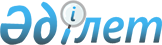 Об утверждении расположения специальных стационарных помещений для распространения религиозной литературы и иных информационных материалов религиозного содержания, предметов религиозного назначения и согласовании расположения помещений для проведения религиозных мероприятий за пределами культовых зданий (сооружений)
					
			Утративший силу
			
			
		
					Постановление акимата Акмолинской области от 28 декабря 2012 года № А-1/668. Зарегистрировано Департаментом юстиции Акмолинской области 25 января 2013 года № 3632. Утратило силу постановлением акимата Акмолинской области от 2 апреля 2020 года № а-4/172
      Сноска. Утратило силу постановлением акимата Акмолинской области от 02.04.2020 № а-4/172 (вводится в действие со дня официального опубликования).

      Сноска. Заголовок постановления в редакции постановления акимата Акмолинской области от 13.12.2013 № А-11/550 (вводится в действие со дня официального опубликования).

      Примечание РЦПИ.

      В тексте документа сохранена пунктуация и орфография оригинала.
      В соответствии со статьей 5 Закона Республики Казахстан от 11 октября 2011 года "О религиозной деятельности и религиозных объединениях" акимат Акмолинской области ПОСТАНОВЛЯЕТ:
      1. Утвердить расположение специальных стационарных помещений для распространения религиозной литературы и иных информационных материалов религиозного содержания, предметов религиозного назначения согласно приложению 1 к настоящему постановлению.
      2. Согласовать расположение помещений для проведения религиозных мероприятий за пределами культовых зданий (сооружений) согласно приложению 2 к настоящему постановлению.
      Сноска. Пункт 2 в редакции постановления акимата Акмолинской области от 13.12.2013 № А-11/550 (вводится в действие со дня официального опубликования).


      3. Признать утратившим силу постановление акимата Акмолинской области "Об утверждении расположения специальных стационарных помещений для распространения религиозной литературы и иных информационных материалов религиозного содержания, предметов религиозного назначения" от 26 сентября 2012 года № А-10/451 (зарегистрировано в Реестре государственной регистрации нормативных правовых актов № 3450 и опубликовано 29 сентября 2012 года в газетах "Акмолинская правда", "Арқа ажары").
      4. Контроль за исполнением настоящего постановления возложить на заместителя акима Акмолинской области Кайнарбекова А.К.
      5. Настоящее постановление акимата области вступает в силу со дня государственной регистрации в Департаменте юстиции Акмолинской области и вводится в действие со дня официального опубликования.
      "СОГЛАСОВАНО" Расположение специальных стационарных помещений для распространения религиозной литературы и иных информационных материалов религиозного содержания, предметов религиозного назначения
      Сноска. Приложение 1 в редакции постановления акимата Акмолинской области от 17.06.2016 № А-7/303 (вводится в действие со дня официального опубликования). Расположение помещений для проведения религиозных мероприятий за пределами культовых зданий (сооружений)
      Сноска. Заголовок приложения 2 в редакции постановления акимата Акмолинской области от 13.12.2013 № А-11/550 (вводится в действие со дня официального опубликования); приложение 2 с изменениями, внесенными постановлениями акимата Акмолинской области от 17.06.2016 № А-7/303 (вводится в действие со дня официального опубликования); от 02.12.2016 № А-13/560 (вводится в действие со дня официального опубликования).
					© 2012. РГП на ПХВ «Институт законодательства и правовой информации Республики Казахстан» Министерства юстиции Республики Казахстан
				
      Аким Акмолинской области

К.Кожамжаров

      Директор
департамента по делам религий
Акмолинской области

С.Ибраева
Приложение 1
к постановлению акимата
Акмолинской области
от 28 декабря 2012 года
№ А-1/668
№
Наименование специальных стационарных помещений
Адреса специальных стационарных помещений
Бурабайский район
Бурабайский район
Бурабайский район
1.
книжный магазин "Мир книг"
город Щучинск, улица Ауезова, дом 44
Жаксынский район
Жаксынский район
Жаксынский район
2.
магазин "Жаксы"
поселок Жаксы, улица Жакупова, 86Приложение 2
к постановлению акимата
Акмолинской области
от 28 декабря 2012 года № А-1/668
№
Местонахождение помещения
город Кокшетау
город Кокшетау
1.
исключен постановлением акимата Акмолинской области от 02.12.2016 № А-13/560 (вводится в действие со дня официального опубликования).
2.
исключен постановлением акимата Акмолинской области от 02.12.2016 № А-13/560 (вводится в действие со дня официального опубликования).
город Степногорск
город Степногорск
3.
поселок Карабулак, улица Ленина, дом № 12
Аккольский район
Аккольский район
4.
город Акколь, улица Октябрьская, дом № 67
Астраханский район
Астраханский район
5.
село Жалтыр, улица Чапаева, дом № 2 "А"
6.
исключен постановлением акимата Акмолинской области от 17.06.2016 № А-7/303 (вводится в действие со дня официального опубликования).
Атбасарский район
Атбасарский район
7.
село Сергеевка, улица Абая Кунанбаева, дом № 10
Буландынский район
Буландынский район
8.
село Партизанка, улица Маметовой, дом № 14, квартира № 2
Бурабайский район
Бурабайский район
9.
город Щучинск, улица Вокзальная, дом № 1
10.
город Щучинск, улица Куйбышева, дом № 58 "Б"
Есильский район
Есильский район
11.
село Московское, улица Степная, дом № 9
Ерейментауский район
Ерейментауский район
12.
село Енбек, дом № 11
Жаксынский район
Жаксынский район
13.
село Ишимское, улица Ленина, дом № 113
14.
село Запорожье, улица Мира, дом № 102
Жаркаинский район
Жаркаинский район
15.
село Далабай, улица Абая, дом № 20
16.
село Тассуат, улица Джангельдина, дом № 12
Зерендинский район
Зерендинский район
17.
исключен постановлением акимата Акмолинской области от 02.12.2016 № А-13/560 (вводится в действие со дня официального опубликования).
Целиноградский район
Целиноградский район
18.
село Приречное, улица Комсомольская, дом № 22
19.
село Софиевка, улица Центральная, дом № 6
Шортандинский район
Шортандинский район
20.
исключен постановлением акимата Акмолинской области от 02.12.2016 № А-13/560 (вводится в действие со дня официального опубликования).